22.01.2018                                                                                                                        № 27 пс. ГрачевкаОб утверждении методики расчета размера платы по договору на размещение нестационарного торгового объекта на территории муниципального образования Грачевский  район Оренбургской области                   На основании статьи 35 Федерального закона от 06.10.2003 N 131-ФЗ "Об общих принципах организации местного самоуправления в Российской Федерации",  статьи 10 Федерального закона от 28.12.2009 N 381-ФЗ "Об основах государственного регулирования торговой деятельности в Российской Федерации", постановления администрации  Грачевского района от 17.11.2017 № 645п «Об утверждении Положения о порядке размещения                                                          нестационарных   торговых  объектов  на территории муниципального образования  Грачевский  район  Оренбургской области»  и руководствуясь Уставом муниципального образования Грачевский район 
п о с т а н о в л я ю:	
        1. Утвердить методику расчета размера платы по договору на размещение нестационарного торгового объекта на территории муниципального образования Грачевский район согласно приложению № 1 
        2. Установить базовую ставку платы по договору на размещение нестационарного  торгового объекта в сумме 351( Триста пятьдесят один ) рубль за один квадратный метр площади земельного участка, занимаемого нестационарным торговым объектом в месяц, с учетом ее индексации на величину индекса потребительских цен, устанавливаемого на календарный год согласно прогнозу социально-экономического развития Грачевского района, утверждаемого соответствующим муниципальным правовым актом.
       3.Установить коэффициент обеспеченности торговыми местами  согласно.приложению№2           
       4. Установить, что настоящая методика применяется при реализации Положения о порядке размещения нестационарных торговых объектов на территории  муниципального образования Грачевский район, утвержденного соответствующим нормативным правовым актом администрации Грачевского района, за исключением организации розничной продажи продукции выращенной в личных подсобных хозяйствах.
       5. Контроль за исполнением настоящего постановления возложить на заместителя главы администрации района по экономическому развитию – начальника отдела экономики Сигидаева Ю.П.       6. Установить, что настоящее постановление вступает в силу со дня  его подписания и подлежит размещению на официальном сайте администрации муниципального образования Грачевский район Оренбургской области и на сайте www.право-грачевка.рф.

Глава района                                                                             О.М.СвиридовРазослано: отдел экономики, финансовому отделу 2-экз., Счетной палате, организационно-правовому отделу 2-экз., главам сельсоветов (по списку).                                                                                                  Приложение   №  1                                                                          к постановлению                                                                               администрации   района                                                                               от  22.01.2018       №27 пМЕТОДИКА расчета размера платы по договору на размещение нестационарного торгового объекта на территории муниципального образования Грачевский район Оренбургской области
Размер платы по договору на размещение нестационарного торгового объекта определяется по следующей формуле:

ПНТО = Б x S x Ко,

где:

ПНТО - размер платы по договору на размещение нестационарного торгового объекта за один месяц в рублях;

Б - базовая ставка платы по договору на размещение нестационарного торгового за один месяц в рублях;

S - площадь земельного участка, занимаемая нестационарным торговым объектом, в квадратных метрах;

Ко - коэффициент обеспеченности торговыми местами;

                                                   Приложение N 2.                                                                                к постановлению                                                                                 администрации   района                                                                               от 22.01.2018  № 27 пКоэффициент обеспеченности торговыми местами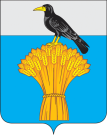  АДМИНИСТРАЦИЯ   МУНИЦИПАЛЬНОГО ОБРАЗОВАНИЯ ГРАЧЕВСКИЙ  РАЙОН ОРЕНБУРГСКОЙ ОБЛАСТИП О С Т А Н О В Л Е Н И ЕN п/пНаселенные пункты Грачевского районаКоэффициент обеспеченности торговыми местами1.село Грачевка1,02.другие населенные пункты района0,7